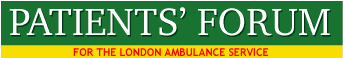 www.patientsforumlas.netMinutes of the Meeting held at Monday NOVEMBER 12th 2014, 5.30pm-7.30pm2.0 MINUTES2.1 Minutes of the meeting held September 8th 2014 were agreed a correct record.3.0 MATTERS ARISING FROM THE MINUTES3.1 Defibrillators – Malcolm reported had had a meeting with the LAS and the Local Pharmaceutical Committee in Hackney. A costed package is awaited from the LAS and Malcolm will then present the proposal to the Hackney Health and Wellbeing Board. 3.2 PTS Quality Standards. Noted that the PTS document has been updated and republished. Agreed to distribute to London hospital CEs and service providers.3.3 Foundation Trust status. Agreed to arrange meeting with Sandra Adams to discuss latest position. Sean Overett explained that his role was to work with the LAS to support their transition to a FT. He said that governance, quality and performance were areas of key interest to the TDAhttp://www.ntda.nhs.uk/wp-content/uploads/2014/10/Paper-B-Chief-Executive-report.pdf3.4 Noted that the film Safety in Mind had been launched jointly by the LAS, metropolitan police and the South London and Maudsley Hospital. The film had been launched at the Maudsley – Kathy and Malcolm represented the Forum at the launch. Agreed to show part of the film at a future Forum meeting. 3.5 Noted that the LAS Mental Health Committee meeting had twice been cancelled. 4.0 Robert Throw – CQC Guest Speaker4.1 Robert described the role of the CQC and explained that CQC priorities are to discover if services are:Is it safe?Is it effective?Is it responsive?Is it caring?Is it well led?4.2 He said that for people using services:CQC engages with people using services and acts on what they tell the CQCCQC acts swiftly on safety and quality concerns to ensure action is takenCQC provides clear, relevant and authoritative reports that focus on the needs and experiences of peopleHe added that it is the ambition of the CQC that people should have confidence in CQC and trust in its independence, expertise and judgement    4.3 Referring to relationship with service providers Robert said that the CQC aims         to be seen as an organisation that is respected as open, professional, expert and       independent and in addition:listens, respects honesty and communicates clearlyis proportionate, consistent and uses fair processesshares the providers commitment to improving the services theylistens to staff working in care services    4.4 Robert said the CQC are developing a new approach to inspection, coveringAcute hospital servicesSpecialist mental health servicesCommunity health servicesAmbulance servicesCovers NHS and independent providersHe said that all providers will be rated on a four point scale (outstanding; good; requires improvement or inadequate).     4.5 In relation to inspections, Robert described the three phases as follows: Pre-inspection:	Planning inspection
			Development a datapack
			Recruitment of inspection teamInspection:		T3-4 days
			30-40 team members
			Listening event, focus groups, interviewsPost inspection:	Report writing
			Quality control
			Factual accuracy check
			Quality Summit to which patients’ reps  are invited
			Publication of CQC report    4.6 The process of inspection of ambulance services will include: Receiving and triaging 999 callsReceiving and triaging non-life threatening 999 calls and the process of providing appropriate responses, advice and treatmentUndertaking high dependency and intensive care transfers between hospitalsPatient transport servicesResponse to major incidentsProvision of 111 servicesAssessment, treatment and care at homeAir ambulance services     4.7 The CQC inspectors will consider if the ambulance service provides         services that are safe and vehicles clean. Inspectors will assess whether -Equipment is safe?Ambulances are well maintained?Medicines management is safe?Safeguarding is effective?The ambulance service learns from incidents?Staff training is effective in relation to safe practices?Ambulance clinicians maintain and update their essential skills?     4.8 Inspectors will look at the effectiveness of ambulance services, e.g. do          paramedics:Carry out appropriate assessment?Provide correct diagnosis?Use evidence-based care pathways? Are audits of services and treatment carried out and do these include  national comparisons of quality standards (where feasible)?     4.9 Robert said that the other areas of focus for the CQC are:      Is the service caring?Are patients treated with dignity, respect and compassion?Are families and friends treated with dignity, respect and compassionHow is feedback from patients and carers gathered?    Is the service responsive to patients’ needs?Timely responsesAppropriate information sharingManagement of specific groups of patients (e.g. vulnerable; patients with dementia; patients with mental health problems)Gathering and responding to complaints     Is the service well-led?Vision and strategy?Culture?Governance arrangements?Leadership?Learning from good practiceIntegration with other providers     Defining groups with specific needs:People with mental health needsChildren and young peoplePeople with a long term conditionBariatric service usersEnd of life carePatients who have fallenStrokeCardiac arrest4.10 Robert said that inspection teams will include lay people who are ‘experts by experience and that all members of the team are equal. He said that the CQC has carried out an inspection of the North West Ambulance Service in August and September 2014: http://www.cqc.org.uk/sites/default/files/new_reports/AAAB9389.pdf4.11 Members asked the following questions: Will the CQC consider the impact on patients in ambulances of road humps used to slow traffic? She said there was a risk to patient safety and bumps caused great discomfort for patients. (Maria Nash)Answer: This matter is beyond the role and scope of the CQCHow often are services monitored by the CQC (Kathy West)       Answer: Regularity is based on risk and local need. The poorer the service the more often the CQC will visit.How does the CQC respond to poor staff safety results (Michael English)Answer: Staff will be offered interviews to discuss their view of the service.How will members of the public know about the visit to the CQC visit to the LAS (Lynn Strother)Answer: Information will be placed in GP surgeries, distributed through CCGs and provided to Foundation Trust and Healthwatch members.Do the CQC examine data on staff turnover and staff surveys? (Joseph Healy)Answer: Confidential meetings take place with staff to find out what they feel about the service.Do the CQC carry out unannounced visits (Alhajie Alhussaine)?Answer: All visits include both announced and unannounced visits.How does CQC recruit lay people to join visits?       Answer: Through public advertising. There is no difficulty in recruiting            team members.Will the Forum members be invited to the pre-meeting before the CQC visit to the LAS? Will the Forum be invited to the Summit after the visit?            Answer: Forum members will be invited to the pre-visit meeting and a               representative invited to the Summit after the meeting. 4.12 Sandra Adams said that LAS staff are always willing and encouraged to speak to CQC inspectors. There are also focus groups and staff are free to speak openly. 4.13 Robert Throw was thanked for his excellent presentation. 5.0 Members Reports5.1 The reports on the LAS Board meeting and the Clinical Safety, Development and Effectiveness Committee were received. 6.0 Performance data for the LAS and for the handover of patients was received. It was noted that performance against the Category A target was very poor and currently stood at 54% against a target of 75% was the most seriously ill patients. The meeting closed at 7pm and was followed by the Forum’s AGM. Attendance : Forum MembersAlhajie Alhussaine – LambethJanet Marriott - Richmond/HounslowJohn Larkin- Company SecretaryJoseph Healy – SouthwarkKathy West - SouthwarkKay Winn-Cannon - Waltham ForestLeslie Robertson – MertonMalcolm Alexander – Chair – HackneyMaria Nash – Barnet and carerMichael English - LambethRashid Laher – KingstonSister Josephine – Vice Chair – Croydon LAS and Commissioners LAS Commissioners – David WhaleLAS–Sandra Adams, Lauren Murphy, Frances Field, Diane Halliley, Briony SloperNHS Trust Development AuthoritySean OverettCare Quality CommissionNazneen ChoudhuryGuest SpeakerRobert Throw – CQC InspectorApologiesAlan Wheatley - CamdenAngela Cross-Durrant – Vice Chair - KingstonAnthony John - Tower HamletsBarry Silverman – SouthwarkC. Gustaffe - SouthwarkClarissa Rocke-Caton –HackneyDavid Payne - SouthwarkInez Taylor – SouthwarkLouisa Roberts - Tower HamletsLynne Strother - RichmondMargaret Luce - Head of Patient & Public Involvement and Public EducationNatalie Teich - IslingtonPat Duke - SouthwarkRobin Kenworthy - KentVal Fulcher – LewishamVishi Harihara - Camden/Barnet